Attachment LOMB No. 0920-xxxx Exp. DateAmbulatory Surgery Patient Record formAmbulatory Care Pretest, National Hospital Care SurveyAssurance of confidentiality – All information which would permit identification of an individual, a practice, or an establishment will be held confidential, will be used for statistical purposes only by NCHS staff, contractors, and agents only when required and with necessary controls, and will not be disclosed or released to other persons without the consent of the individual or establishment in accordance with section 308(d) of the Public Health Service Act (42 USC 242m) and the Confidential Information Protection and Statistical Efficiency Act (PL-107-347).
Patient’s name:  ________________________________________________________Patient’s address:  ______________________________________________________ Street                               ____________________________ City      _______ StatePatient’s Social Security number  _____________________Patient’s Control number  ____________________________Medicare health insurance benefit/claim number  ___________________________National Provider Identifier (NPI)  - Attending _______________________________National Provider Identifier (NPI)  - Operating _______________________________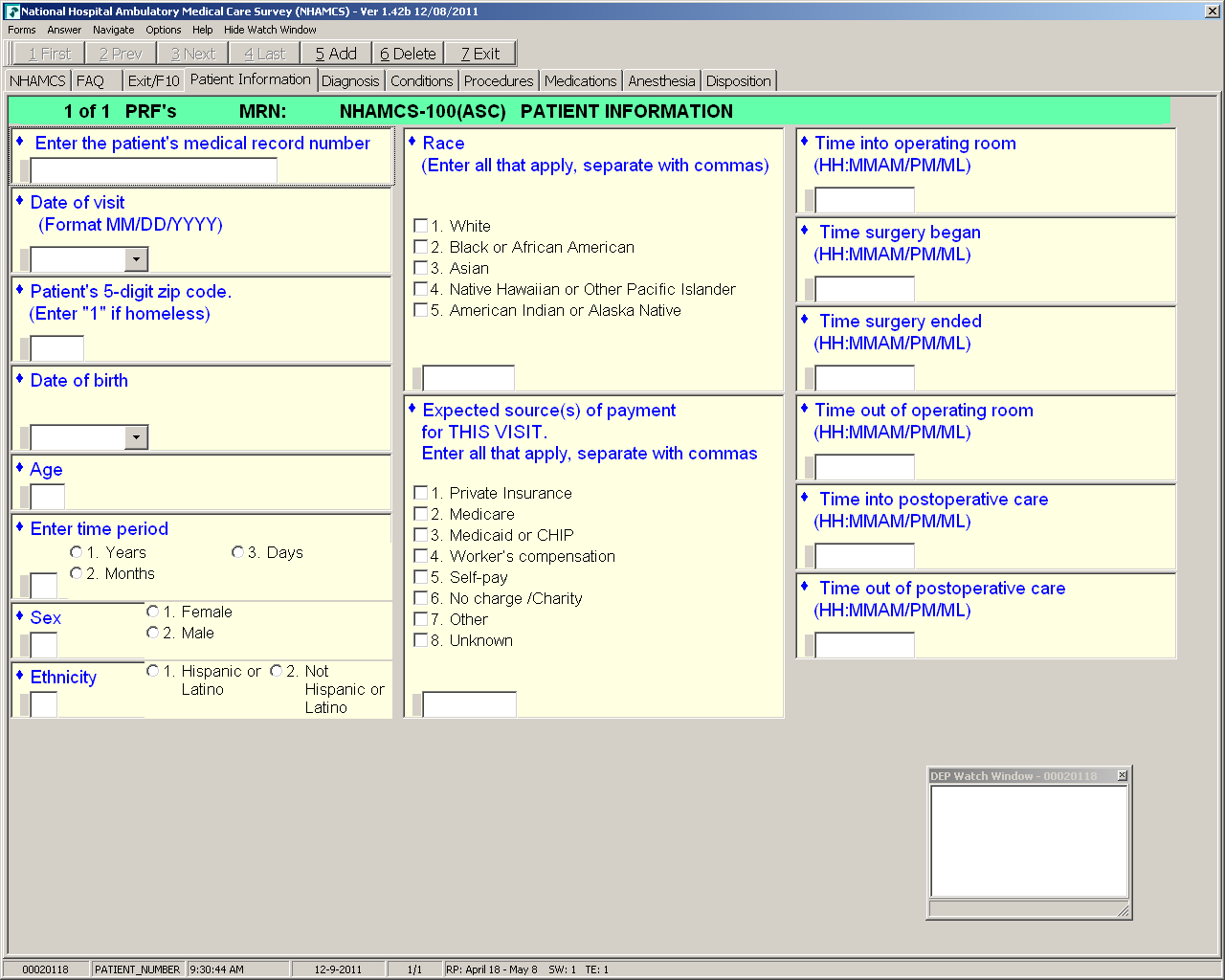 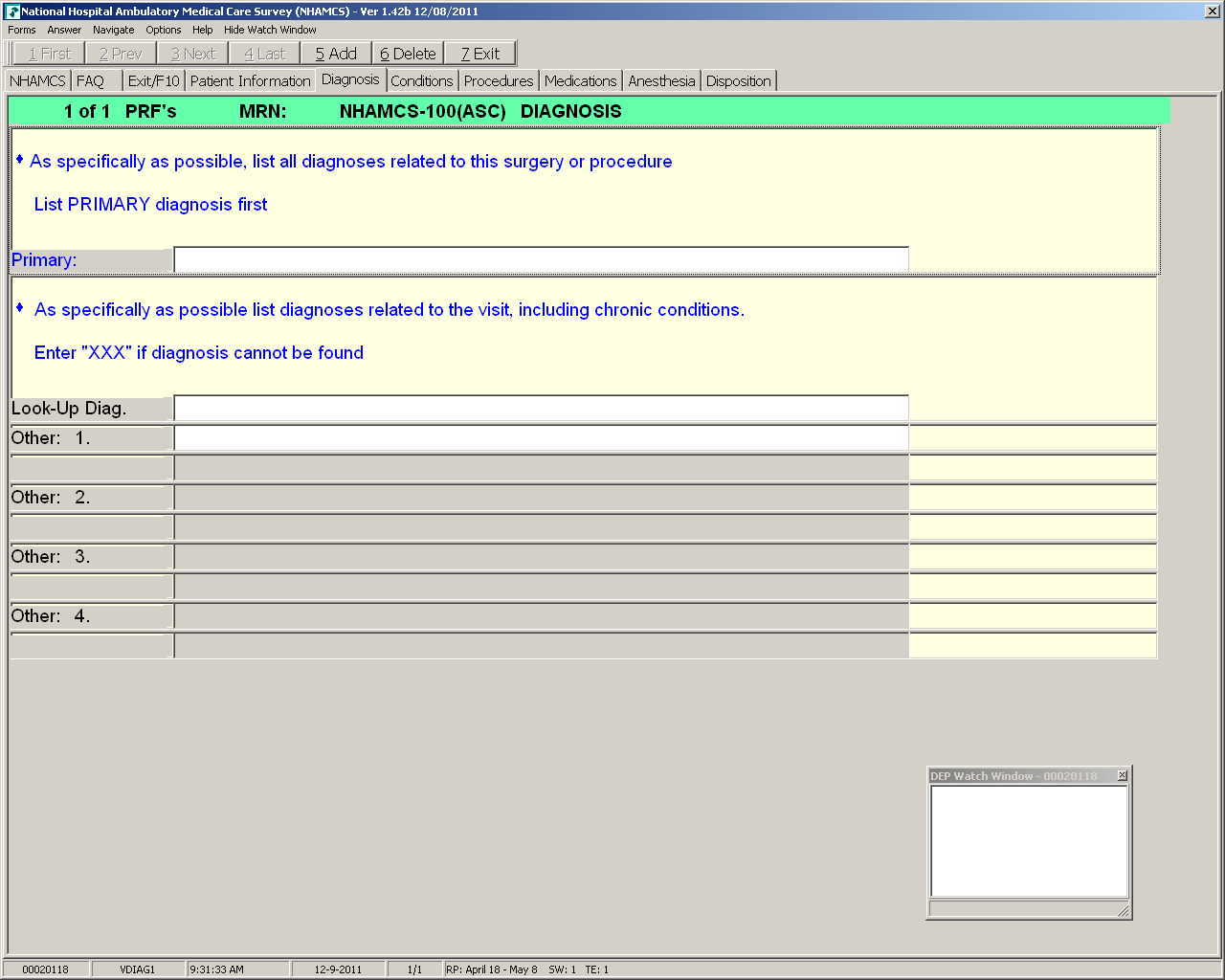 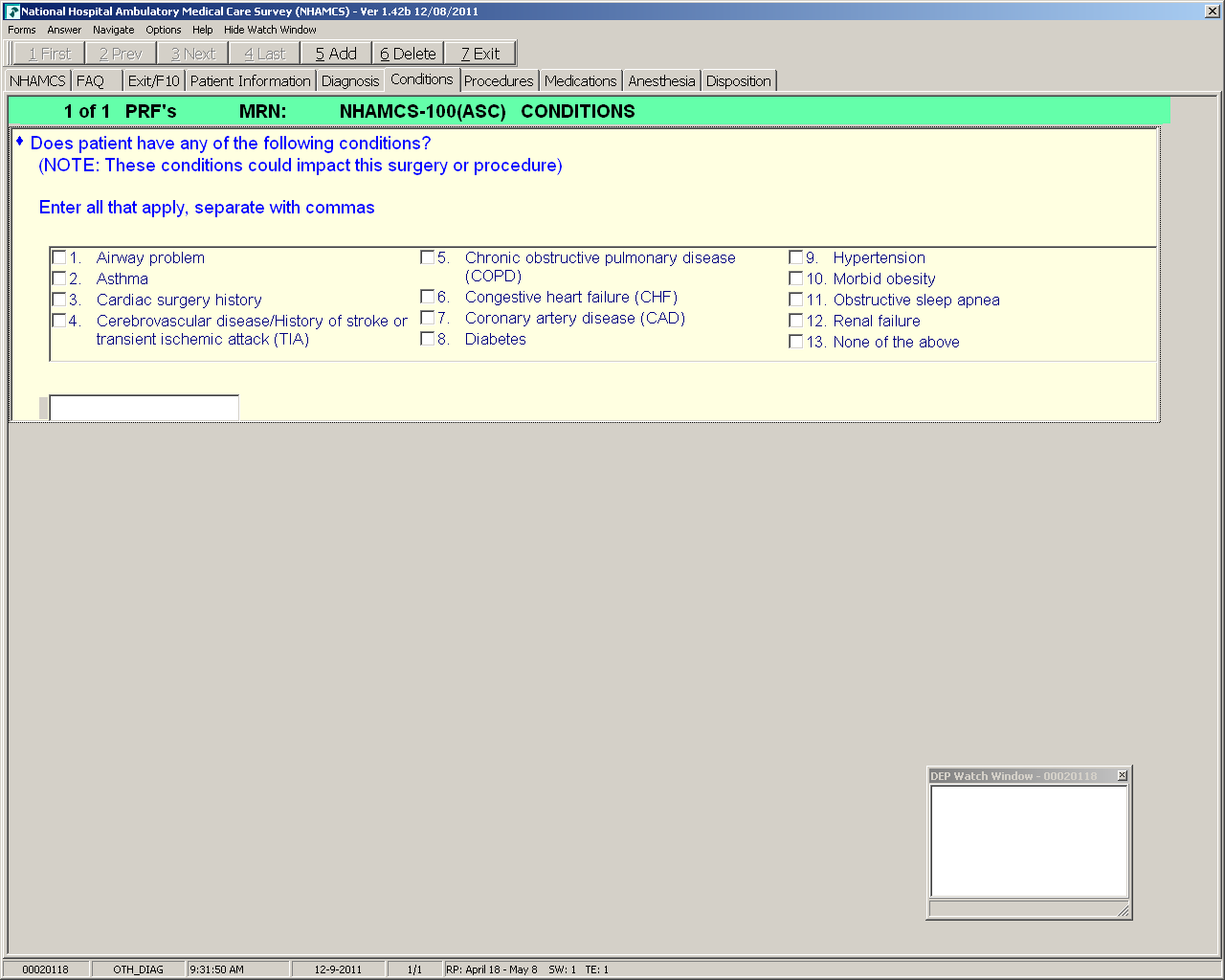 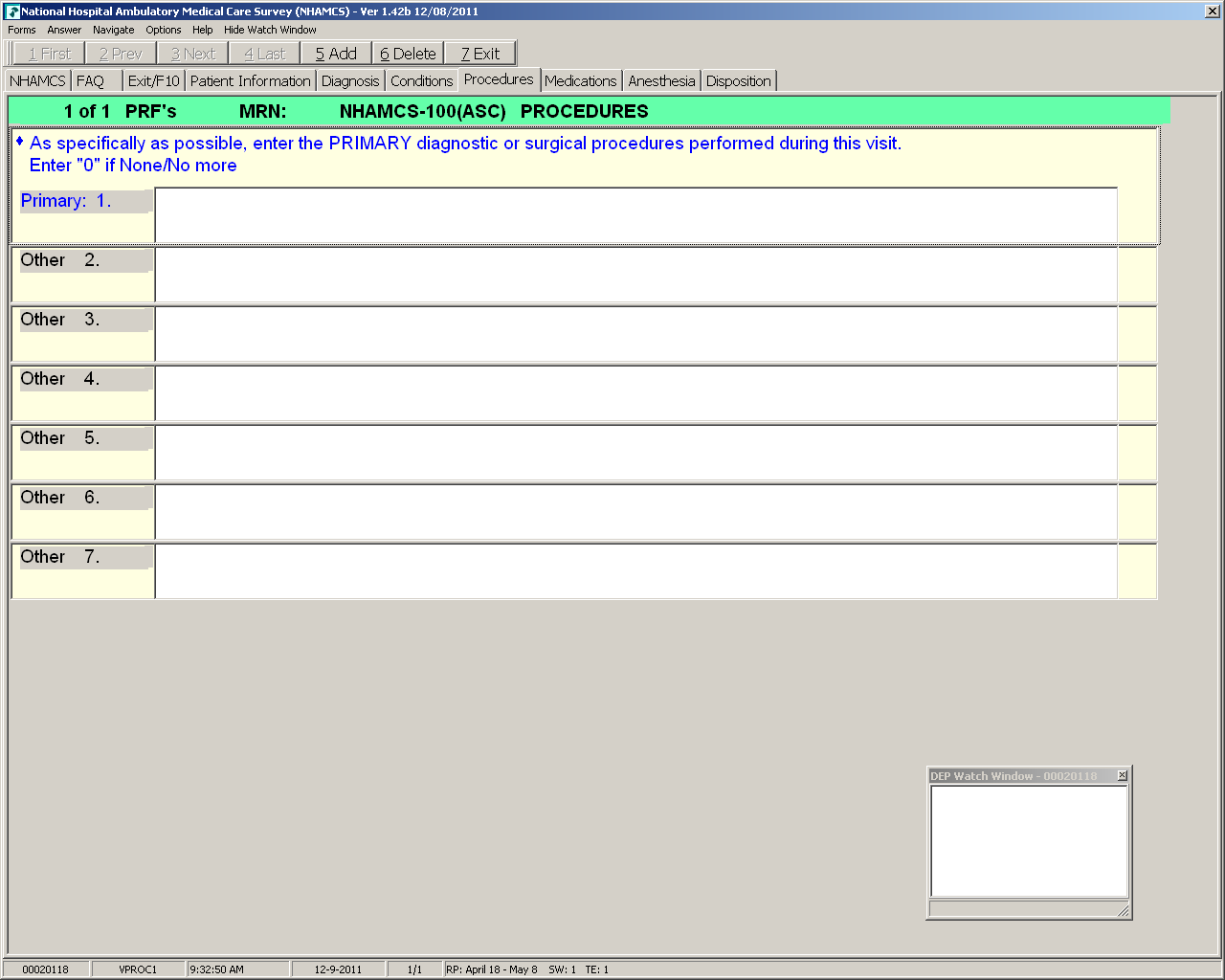 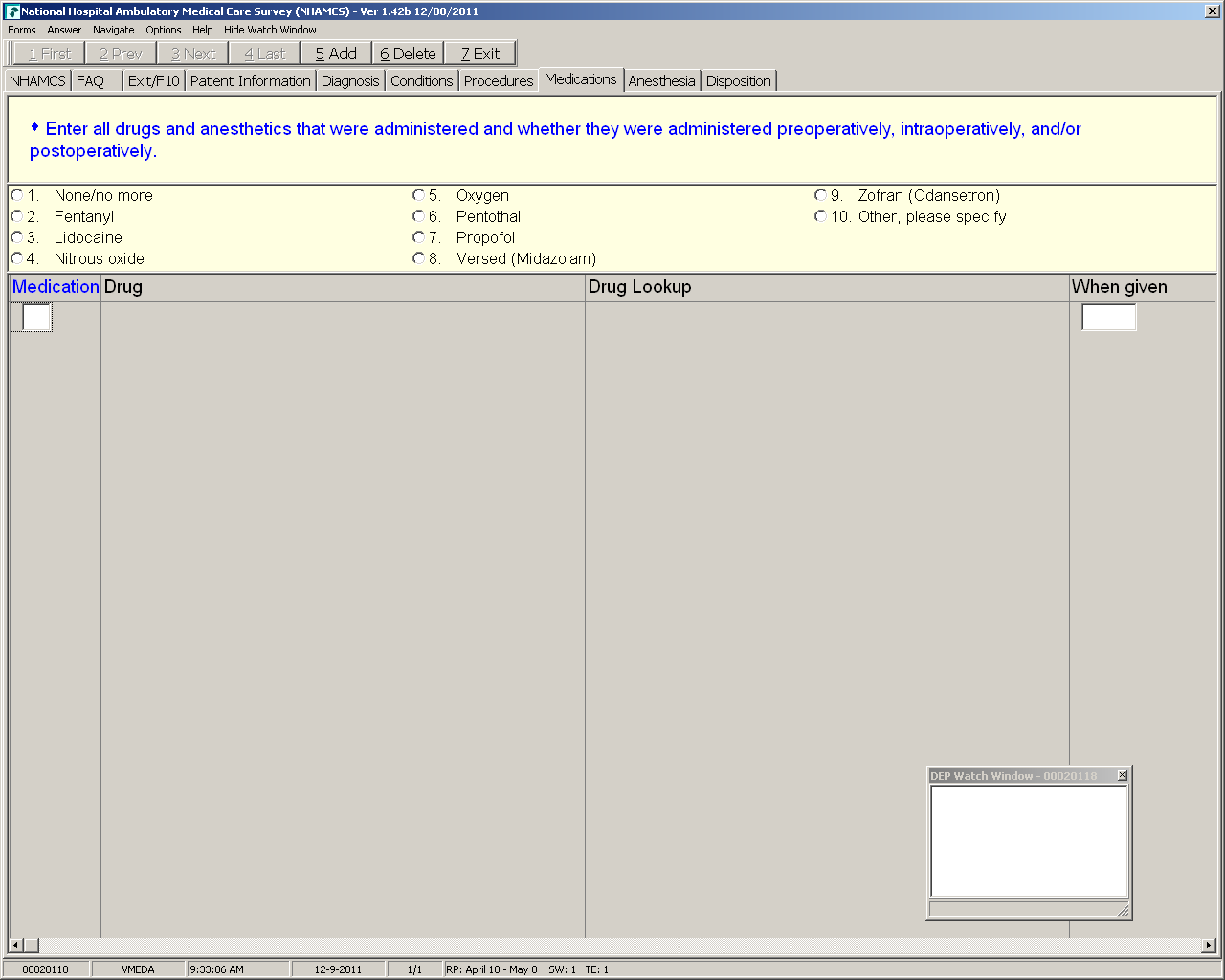 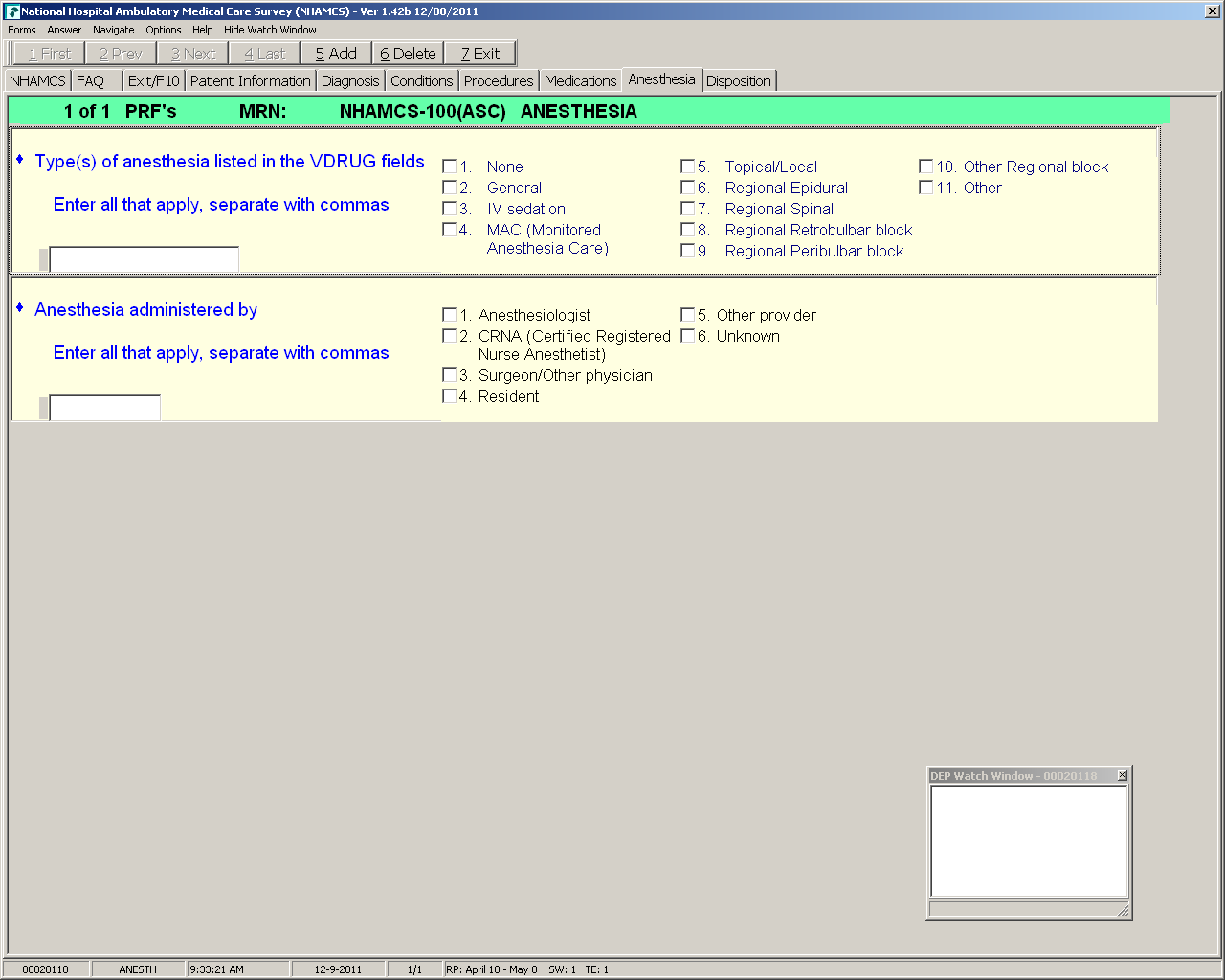 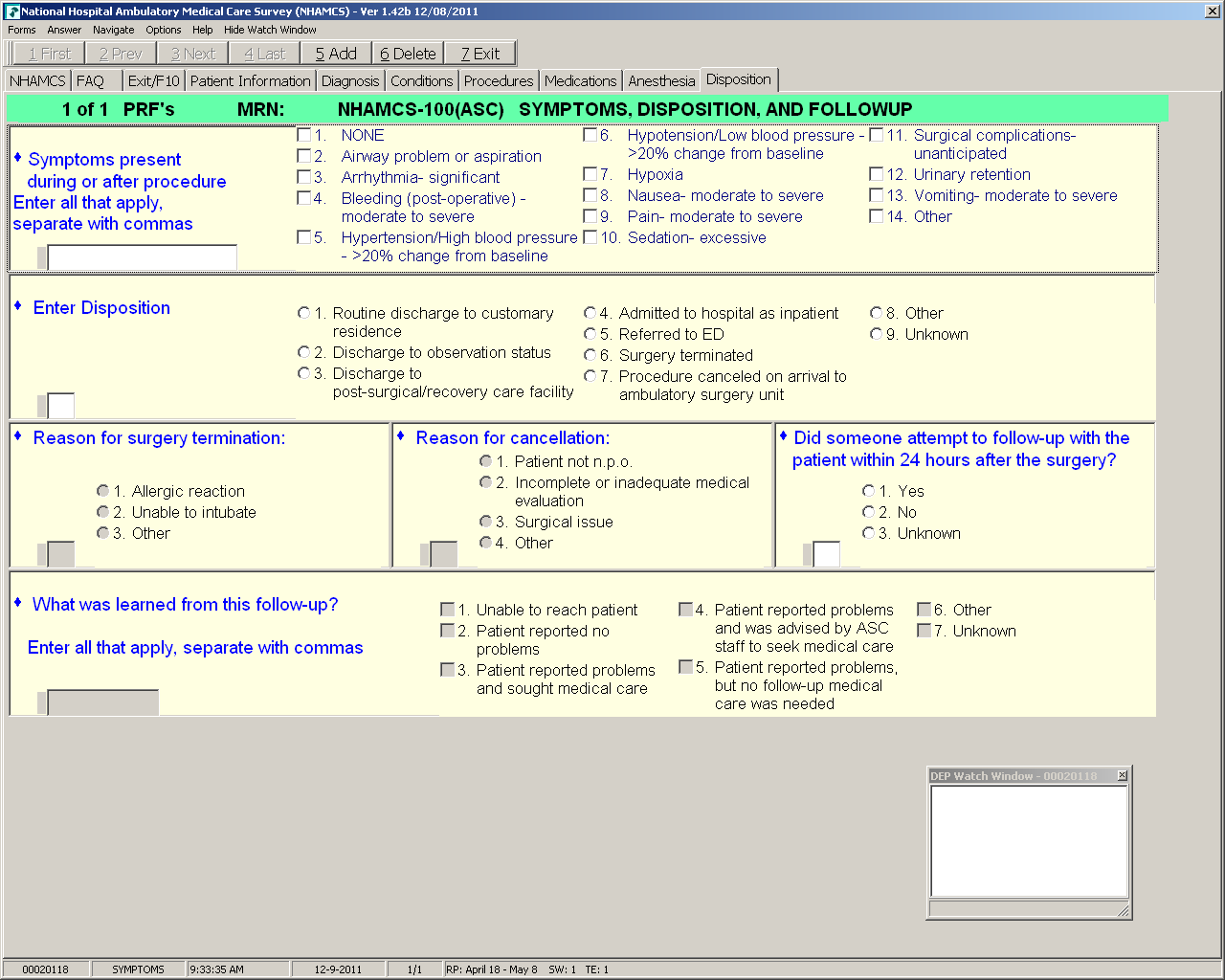 